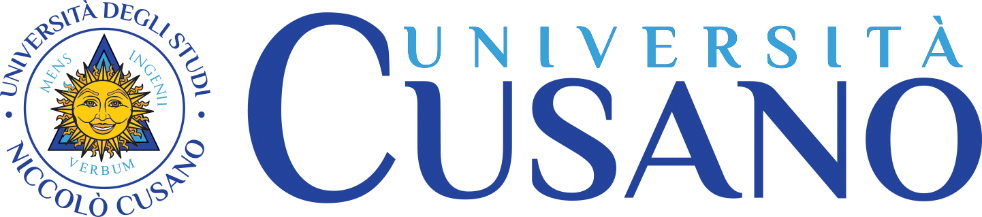 InsegnamentoEconomia Circolare e Smart CityLivello e corso di studioCORSO DI LAUREA MAGISTRALE IN SCIENZE ECONOMICHE(Classe LM 56)Curriculum  Mercati globali e innovazione digitaleSettore scientifico disciplinare (SSD)SSD: SEC-S/P13Anno di corso2Anno Accademico2022-2023Numero totale di crediti9PropedeuticitàNessuna DocenteGabriella ArceseFacoltà: EconomiaNickname: gabriella.arceseEmail: gabriella.arcese@unicusano.itPresentazioneObiettivo del corso è trasmettere agli studenti conoscenze relative ai nuovi concetti di Economia Circolare e i modelli Smart City al fine di poter acquisire principi, concetti, strumenti e metodologie. L’economia circolare costituisce un nuovo paradigma di sviluppo economico che, sia a livello nazionale sia a livello internazionale, sta trovando ampia diffusione, permettendo la realizzazione di percorsi, programmi e politiche di sviluppo sostenibile basate sul riciclo e riuso di materiali e condivisione di servizi. A livello locale, inoltre, molti dei principi di sostenibilità e innovazione, nonché l’approccio dell’economia circolare si ritrova nei nuovi modelli di città intelligente meglio conosciuto come Smart City. La città intelligente è un insieme di strategie di pianificazione urbanistica tese all'ottimizzazione e all'innovazione dei servizi così connettendo le infrastrutture  con il capitale umano, intellettuale e sociale grazie all'uso su larga scala di nuove tecnologie, al fine di migliorare la qualità della vita e soddisfare le esigenze degli stakeholder.Durante il corso, oltre ai concetti teorici, saranno approfonditi casi studio e analisi di lavori scientifici, esempi pratici e dimostrazioni di calcolo attraverso software specialistici e simulazioni di scenari.Obiettivi formativiIl corso di “Economia circolare e Smart city” ha i seguenti obiettivi formativi:Comprendere i temi della sostenibilità globale legati alla circolaritàComprendere i sistemi innovativi per lo sviluppo dell’Economia circolare Comprendere i sistemi innovativi per lo sviluppo delle Smart city Approfondire le metodologie e gli strumenti tecnici per l’implementazione dell’Economica Circolare e le Smart cityPrerequisitiLa frequenza al corso di “Economia circolare e Smart city” presuppone la conoscenza dei concetti fondamentali del “Management della sostenibilità e dell’innovazione”, ritenuti non propedeutici ma importanti per la comprensione dei contenuti del corso.Risultati di apprendimento attesiLa frequenza al corso di “Economia circolare e Smart city” consentirà allo studente di acquisire un’adeguata conoscenza dei diversi moduli, di comprendere i principali fenomeni organizzativi e di individuare le variabili critiche di contesto. Lo studente acquisirà l’importanza della gestione delle variabili ambientali e tecnologiche legati ai nuovi paradigmi di economia circolare e lo sviluppo tecnologico per le “città intelligenti e sostenibili”Organizzazione dell’insegnamentoLa frequenza al corso di “Economia Circolare e Smart city” consentirà allo studente di acquisire la conoscenza di base, e gli strumenti conoscitivi di analisi e le metodologie tecnico-professionali utili per il proprio sviluppo professionale. Tali capacità saranno acquisite dagli studenti mediante la partecipazione ai diversi momenti di interattività, quali le e-tivity, le lezioni sincrone, i ricevimenti e le esercitazioni di gruppo.La didattica interattiva è svolta nel forum della “classe virtuale” e comprende 2 e-tivity che applicano le conoscenze acquisite nelle lezioni di teoria. L'obiettivo è quello di favorire la capacità critica di ciascun studente, favorendo l'interazione tra gli studenti e tra gli studenti e il docente.Contenuti del corsoProgramma completo (9 CFU)Il corso si divide in 4 sezioni a cui corrispondono altrettanti moduli:MODULO I - Sostenibilità: concetti teorici di baseNel modulo sono affrontati i seguenti argomenti: La sostenibilità globale, richiami ai concetti di responsabilità sociale di impresa, obiettivi di sviluppo sostenibile, innovazione e nuove tecnologie. (10 lezioni di teoria videoregistrate per un impegno di 25 ore)Test di autovalutazione (1 ora di carico di studio) E-tivity 1: Comprendere il funzionamento delle politiche e strategie di sostenibilità all’interno delle aziende (9,6 ore)MODULO II – Innovazione: concetti teorici di base Nel modulo sono richiamati i concetti di innovazione e le teorie correlate necessarie per la comprensione della moduli successivi come: innovazione aperta e sociale, strategie di innovazione e tecnologia, modelli di business e strategie di sviluppo per l’economia circolare e le smart city(10 lezioni di teoria videoregistrate per un impegno di 25 ore)Test di autovalutazione (1 ora di carico di studio) MODULO III– I sistemi innovativi per lo sviluppo dell’Economia circolare I concetti del modulo approfondiscono la green economy, la nascita e lo sviluppo dell’economia circolare la base normativa, economica e le ripercussioni manageriali; gli strumenti a supporto (Footprint, APEA, OEF e PEF, sistemi di recupero di materia ed energia) (15 lezioni di teoria videoregistrate per un impegno di 37,5 ore)Test di autovalutazione (1 ora di carico di studio) MODULO IV - I Sistemi innovativi per lo sviluppo delle Smart cityVerranno approfonditi i concetti relativi allo sviluppo di città intelligenti, gli aspetti normativi, le implementazioni tecnologiche, le tecnologie abilitanti, gli indicatori di sostenibilità ed economicità(15 lezioni di teoria videoregistrate per un impegno di 37,5 ore)Test di autovalutazione (1 ora di carico di studio) E-tivity2: Comprendere il funzionamento delle politiche e strategie di economia circolare e i benefici dei recuperi di materia in termini di sostenibilità globale  all’interno delle aziende (9,6 ore)MODULO V - Economica Circolare e le Smart city nella pratica: casi studioIl modulo prevede l’approfondimento di esperienze reali e applicazioni pratiche.(5 lezioni di teoria videoregistrate per un impegno di 12,5 ore)Test di autovalutazione (1 ora di carico di studio) Materiali di studioMATERIALI DIDATTICI A CURA DEL DOCENTEIl materiale didattico presente in piattaforma è suddiviso in 6 moduli. Essi ricoprono interamente il programma e ciascuno di essi contiene dispense, slide e videolezioni in cui il docente commenta le slide. Tale materiale contiene tutti gli elementi necessari per affrontare lo studio della materia.Modalità di verifica dell’apprendimentoL’esame consiste di norma nello svolgimento di una prova orale e/o scritta tendente ad accertare le capacità di analisi e rielaborazione dei concetti acquisiti.La prova scritta prevede 30 domande a risposta chiusa da svolgersi in 30 minuti. Ad ogni domanda chiusa esatta viene attribuito un valore pari a 1. Possono essere oggetto di domanda di esame le tematiche affrontate nel corso delle e-tivity. La valutazione delle e-tivity ha un punteggio compreso tra 0 e 3.Lo svolgimento delle e-tivity rientra nella valutazione finale secondo le indicazioni inserite nelle schede e-tivity presenti tra i materiali del corso.I risultati di apprendimento attesi della materia in oggetto e la capacità di applicarle vengono valutate tramite un test scritto. Le le abilità comunicative, la capacità di trarre conclusioni e la capacità di autoapprendimento sono valutate tramite le etivity assegnate agli studenti. In sede di valutazione finale, il docente valuterà anche la partecipazione ai forum  e lo svolgimento delle etivity proposte.Criteri per l’assegnazione dell’elaborato finaleL’assegnazione dell’elaborato finale avverrà sulla base di un colloquio con il docente in cui lo studente manifesterà i propri specifici interessi in relazione a qualche argomento che intende approfondire; non esistono preclusioni alla richiesta di assegnazione della tesi e non è prevista una media particolare per poterla richiedere.